Springfield School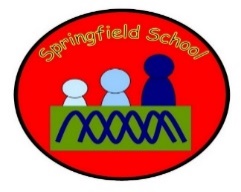 Take the objectives for the LO stickers from this section Progression of Learning Blackbirds Class Medium Term Planning for PHSE Topic: The Great Fire of London Lesson 1 ‘link it’ What do we know about keeping ourselves healthy and clean? Exposition- What are our routines at home? Group work- Demonstrate/record our routines for keeping ourselves clean. Plenary- Share work Lesson 2 ‘learn it’ Keeping our teeth cleanExposition – How can we keep our teeth healthy? Group work- Demonstrate/ record routines for keep teeth healthy and clean.  What foods are good and bad for our teeth? Plenary- Share work Lesson 3 ‘learn it’Personal hygiene Exposition – What do we have to do to keep our bodies healthy and clean? Group work- Show how we can keep our bodies clean and healthy. Explore resources and create posters about keeping our bodies clean. Plenary- Share work Lesson 4 ‘learn it’Growing and changing Exposition – How do we grow from a baby to an adult? Group work- Complete the human life cycle, by sequencing pictures Plenary – Share work Lesson 5 ‘learn it’PubertyExposition – What are the changes that happen during puberty? Group work- Identify the changes that happen during puberty. Plenary – Share work Lesson 6 ‘check it’ Puberty Exposition – What are the changes that happen during puberty? Group work- Discuss the feelings in relation to the changes that happen during puberty  Plenary – Share work Substantive Knowledge  (Content)Disciplinary Knowledge  (Skills) Developing a healthy, safer lifestyle 3. Pupils should be taught: a. what makes a healthy lifestyle, including the benefits of exercise and healthy eating, what affects mental health, and how to make informed choices; b. that bacteria and viruses can affect health and that following simple, safe routines can reduce their spread; c. about how the body changes as they approach puberty; *I can name the main male and female body parts needed for reproduction; *I ca describe some of the changes boys go through during puberty; *I can describe some of the changes girls go through during puberty; *I can describe some feelings young people might experience as they grow up; ‘Link It’ ‘Learn It’‘Check It’ ‘Show It’‘Know It’Previous learning of pupils knowledge of everyday routines Activities provided during lesson Resources PPT large dolls Personal hygiene resources Teeth, tooth brushes and tooth paste. Picture cards for sequencing Independent activities linked to lesson Resources Pictures and picture matching Dolls How will the pupils share knowledge during or end of lessonPhotos and PPT Share and discuss work Retrieve or generalization of learning after lesson Demonstrate good hygiene practices Be prepared for dealing with puberty  